Главное управление МЧС России по Республике БашкортостанОпасно выходить на зимнюю рыбалку в одиночку!!При нахождении на оторванной от берега льдине           Старайтесь предупредить переохлаждение организма, предотвращайте панику и действия, способствующие переворачиванию или раскалыванию льдины.Организуйте подачу сигналов, используя для этого сотовые телефоны.Единый телефон спасения 01, звонки с мобильных телефонов 112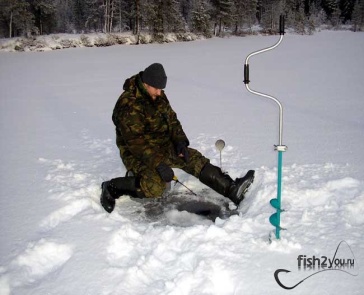 